§4-1209.  Acceptance of payment order(1).   Subject to subsection (4), a receiving bank other than the beneficiary's bank accepts a payment order when it executes the order.[PL 1991, c. 812, §2 (NEW).](2).   Subject to subsections (3) and (4), a beneficiary's bank accepts a payment order at the earliest of the following times:(a).  When the bank pays the beneficiary as stated in section 4‑1405, subsection (1) or (2), or notifies the beneficiary of receipt of the order or that the account of the beneficiary has been credited with respect to the order unless the notice indicates that the bank is rejecting the order or that funds with respect to the order may not be withdrawn or used until receipt of payment from the sender of the order;  [PL 1991, c. 812, §2 (NEW).](b).  When the bank receives payment of the entire amount of the sender's order pursuant to section 4‑1403, subsection (1), paragraph (a) or (b); or  [PL 1991, c. 812, §2 (NEW).](c).  The opening of the next funds transfer business day of the bank following the payment date of the order if at that time, the amount of the sender's order is fully covered by a withdrawable credit balance in an authorized account of the sender or the bank has otherwise received full payment from the sender, unless the order was rejected before that time or is rejected within one hour after that time or one hour after the opening of the next business day of the sender following the payment date if that time is later.  If notice of rejection is received by the sender after the payment date and the authorized account of the sender does not bear interest, the bank is obliged to pay interest to the sender on the amount of the order for the number of days elapsing after the payment date to the day the sender receives notice or learns that the order was not accepted, counting that day as an elapsed day.  If the withdrawable credit balance during that period falls below the amount of the order, the amount of interest payable is reduced accordingly.  [PL 1991, c. 812, §2 (NEW).][PL 1991, c. 812, §2 (NEW).](3).   Acceptance of a payment order can not occur before the order is received by the receiving bank.  Acceptance does not occur under subsection (2), paragraph (b) or (c) if the beneficiary of the payment order does not have an account with the receiving bank, the account has been closed or the receiving bank is not permitted by law to receive credits for the beneficiary's account.[PL 1991, c. 812, §2 (NEW).](4).   A payment order issued to the originator's bank can not be accepted until the payment date if the bank is the beneficiary's bank or the execution date if the bank is not the beneficiary's bank.  If the originator's bank executes the originator's payment order before the execution date or pays the beneficiary of the originator's payment order before the payment date and the payment order is subsequently canceled pursuant to section 4‑1211, subsection (2), the bank may recover from the beneficiary any payment received to the extent allowed by the law governing mistake and restitution.[PL 1991, c. 812, §2 (NEW).]SECTION HISTORYPL 1991, c. 812, §2 (NEW). The State of Maine claims a copyright in its codified statutes. If you intend to republish this material, we require that you include the following disclaimer in your publication:All copyrights and other rights to statutory text are reserved by the State of Maine. The text included in this publication reflects changes made through the First Regular and First Special Session of the 131st Maine Legislature and is current through November 1. 2023
                    . The text is subject to change without notice. It is a version that has not been officially certified by the Secretary of State. Refer to the Maine Revised Statutes Annotated and supplements for certified text.
                The Office of the Revisor of Statutes also requests that you send us one copy of any statutory publication you may produce. Our goal is not to restrict publishing activity, but to keep track of who is publishing what, to identify any needless duplication and to preserve the State's copyright rights.PLEASE NOTE: The Revisor's Office cannot perform research for or provide legal advice or interpretation of Maine law to the public. If you need legal assistance, please contact a qualified attorney.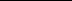 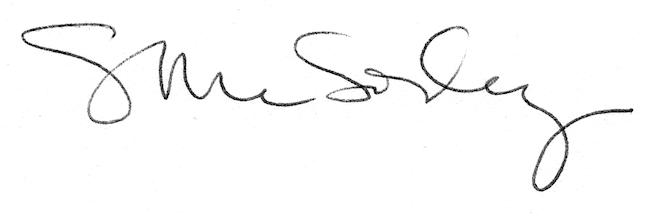 